СОВЕТ НАРОДНЫХ ДЕПУТАТОВ КРИВОПОЛЯНСКОГО СЕЛЬСКОГО ПОСЕЛЕНИЯОСТРОГОЖСКОГО МУНИЦИПАЛЬНОГО РАЙОНАВОРОНЕЖСКОЙ ОБЛАСТИРЕШЕНИЕот 04 марта 2021 г. № 28с. Кривая ПолянаО внесении изменений в решение Совета народных депутатов Кривополянского сельского поселения от 18.08.2017 №85 «О принятии Программы «Комплексного развития транспортной инфраструктуры Кривополянского сельского поселения Острогожского муниципального района Воронежской области на 2017-2027 годы» (в редакции решения от 22.07.2019г. №155, от 13.04.2020 г. № 193)В соответствии с Федеральным законом от 29.12.2014 № 456-ФЗ «О внесении изменений в Градостроительный кодекс Российской Федерации и отдельные законодательные акты Российской Федерации», Федеральным законом от 06.10.2003 №131-ФЗ «Об общих принципах организации местного самоуправления в Российской Федерации»,  постановлением Правительства РФ от 25.12.2015 № 1440 «Об утверждении требований к программам комплексного развития транспортной инфраструктуры поселений, городских округов», Уставом Кривополянского сельского поселения, Генеральным планом Кривополянского сельского поселения Совет народных депутатов Кривополянского сельского поселения Р Е Ш И Л:1.Внести в решение Совета народных депутатов Кривополянского сельского поселения от 18.08.2017 г.№85 «О принятии Программы «Комплексного развития транспортной инфраструктуры Кривополянского сельского поселения Острогожского муниципального района Воронежской области на 2017-2027 годы» (в редакции решения от 22.07.2019г. №155, от 13.04.2020 г № 193) следующие изменения:  1.1.Паспорт программы изложить в новой редакции согласно приложения.Глава Кривополянского сельского поселения А.А.РебрунПриложение к решению Совета народных депутатов Кривополянского сельского поселения от 04.03.2021 г. №28ПРОГРАММАкомплексного развития транспортной инфраструктуры Кривополянского сельского поселения Острогожского муниципального района Воронежской области»Паспорт ПрограммыОбщие положенияПрограмма комплексного развития транспортной инфраструктуры Кривополянского сельского поселения - документ, устанавливающий перечень мероприятий по проектированию, строительству, реконструкции объектов транспортной инфраструктуры местного значения Кривополянского сельского поселения, который предусмотрен также государственными и муниципальными программами, стратегией социально-экономического развития муниципального образования и планом мероприятий по реализации стратегии социально-экономического развития муниципального образования, планом и программой комплексного социально-экономического развития муниципального образования, инвестиционными программами субъектов естественных монополий в области транспорта.Программа комплексного развития транспортной инфраструктуры Кривополянского сельского поселения разрабатывается и утверждается органами местного самоуправления поселения на основании утвержденного в порядке, установленном Градостроительным Кодексом РФ, генерального плана поселения.Реализация программы должна обеспечивать сбалансированное, перспективное развитие транспортной инфраструктуры Кривополянского сельского поселения в соответствии с потребностями в строительстве, реконструкции объектов транспортной инфраструктуры местного значения.Обеспечение надежного и устойчивого обслуживания жителей Кривополянского сельского поселения транспортными услугами, снижение износа объектов транспортной инфраструктуры - одна из главных проблем, решение которой необходимо для повышения качества жизни жителей и обеспечения устойчивого развития Кривополянского сельского поселения.Решение проблемы носит комплексный характер, а реализация мероприятий по улучшению качества транспортной инфраструктуры возможна только при взаимодействии органов власти всех уровней, а также концентрации финансовых, технических и научных ресурсов.Система основных мероприятий Программы определяет приоритетные направления в сфере дорожного хозяйства на территории Кривополянского сельского поселения и предполагает реализацию следующих мероприятий:- проектирование- строительство-реконструкция- капитальный ремонт и ремонт объектов транспортной инфраструктурыМероприятия по проектированию автомобильных дорог общего пользования местного значения.Мероприятия по строительству автомобильных дорог общего пользования местного значения, в том числе к ближайшим общественно значимым объектам сельских населенных пунктов, а также к объектам производства и переработки сельскохозяйственной продукции.Мероприятия по реконструкции автомобильных дорог общего пользования местного значения и искусственных сооружений на них.Реализация мероприятий позволит сохранить протяженность участков автомобильных дорог общего пользования местного значения, на которых показатели их транспортно-эксплуатационного состояния соответствуют требованиям стандартов к эксплуатационным показателям автомобильных дорог.Мероприятия по капитальному ремонту и ремонту автомобильных дорог общего пользования местного значения и искусственных сооружений на них.Реализация мероприятий позволит сохранить протяженность участков автомобильных дорог общего пользования местного значения, на которых показатели их транспортно-эксплуатационного состояния соответствуют категории дороги.В ходе реализации Программы содержание мероприятий и их ресурсы обеспечения могут быть скорректированы в случае существенно изменившихся условий.Администрация Кривополянского сельского поселения ежегодно с учетом выделяемых финансовых средств на реализацию Программы готовит предложения по корректировке целевых показателей, затрат по мероприятиям Программы, механизма ее реализации, состава участников Программы и вносит необходимые изменения в Программу.Программа комплексного развития транспортной инфраструктуры Кривополянского сельского поселения на 2017-2027 годы подготовлена на основании:	- Градостроительного кодекса РФ от 29.12.2004 №190 - ФЗ	- Федерального закона от 29.12.2014года №456 - ФЗ «О внесении изменений в Градостроительный кодекс РФ и отдельные законные акты РФ»	- Федерального закона от 06.10.2003 года № 131-ФЗ «Об общих принципах организации местного самоуправления в Российской Федерации»;- Федерального закона от 08.11.2007 № 257-ФЗ «Об автомобильных дорогах и о дорожной деятельности в Российской Федерации и о внесении изменений в отдельные законодательные акты Российской Федерации»;-постановления Правительства Российской Федерации от 25.12.2015 №1440 «Об утверждении требований к программам комплексного развития транспортной инфраструктуры поселений, городских округов»- Генерального плана Кривополянского сельского поселения		Таким образом, Программа является инструментом реализации приоритетных направлений развития Кривополянского сельского поселения на долгосрочную перспективу, ориентирована на устойчивое развитие поселения и соответствует государственной политике реформирования транспортной системы Российской Федерации.Характеристика существующего состояния транспортной инфраструктуры Кривополянского сельского поселенияПоложение Кривополянского сельского поселенияв структуре пространственной организации Воронежской областиОсновными факторами, определяющими направления разработки Программы, являются:тенденции социально-экономического развития поселения, характеризующиеся незначительным колебанием повышением и понижением численности населения, развитием рынка жилья;состояние существующей системы транспортной инфраструктуры.Кривополянское сельское поселение расположено в южной части Острогожского муниципального района. Территория поселения граничит: на востоке и юго-востоке с Каменским муниципальным районом, на юго-западе с Белгородской областью, на западе и севере с Дальнеполубянским сельским поселением Острогожского муниципального района Воронежской области.На территории сельского поселения расположено четыре населённых пункта:К отдаленным населенным пунктам относятся:х. Паленин - расстояние до центра поселения 3 км х. Прилепы - 4 км.Современная планировочная ситуация Кривополянского сельского поселения сформировалась на основе ряда факторов: -географического положения поселения;-природных условий и ресурсов;-  хозяйственной деятельности;-  исторически сложившейся системы расселения.Карта Острогожского муниципального района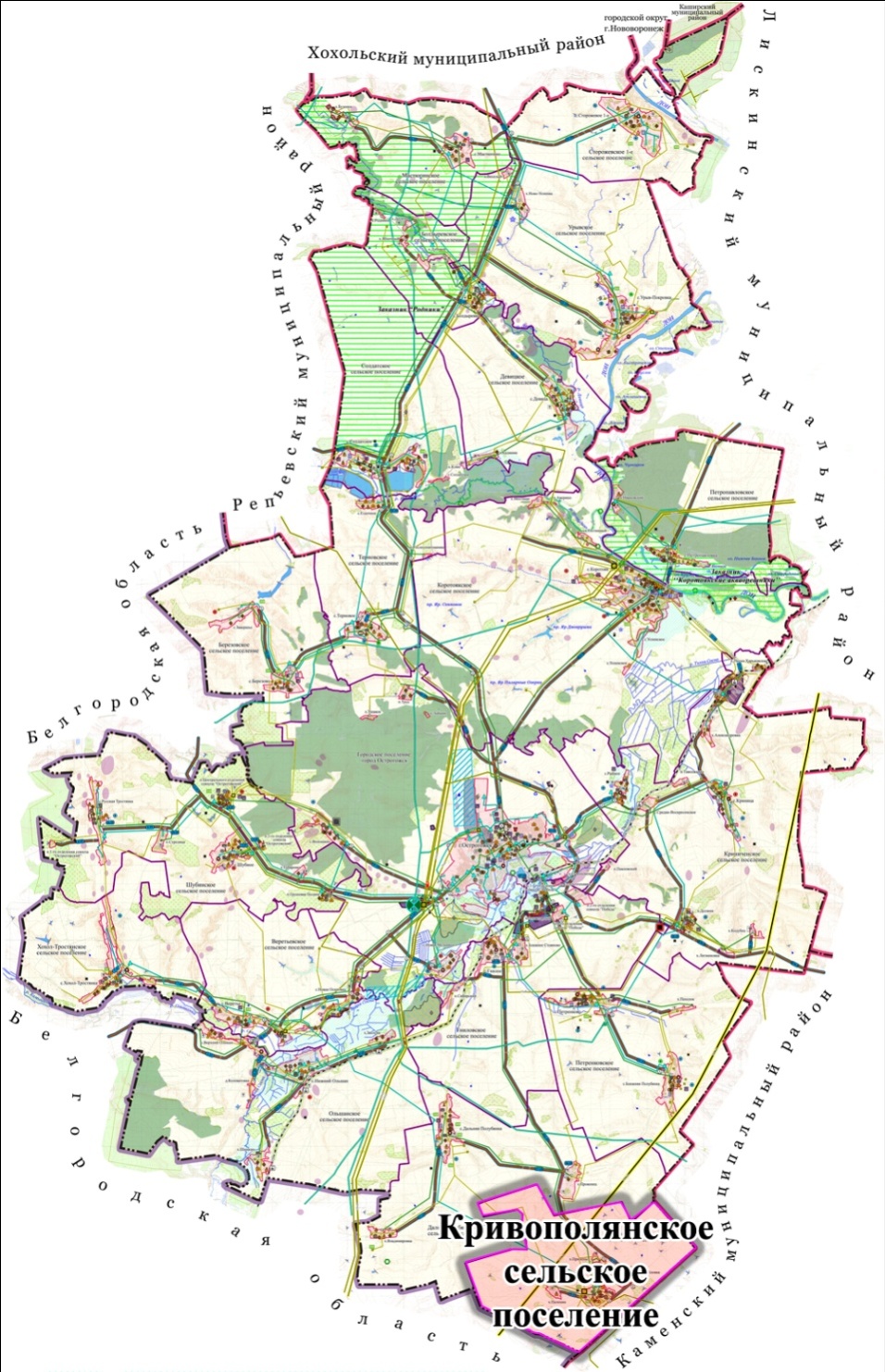 Местоположение Кривополянского сельского поселенияСоциально-экономическая характеристика Кривополянского сельского поселения Острогожского муниципального района Воронежской области		Одним из показателей экономического развития Кривополянского сельского поселения является численность его населения. Изменение численности населения служит индикатором уровня жизни поселения, привлекательности территории для проживания, осуществления деятельности.	Численность населения Кривополянского сельского поселения по состоянию на 01.01.2021 года составила 546 человека. Численность населения в разрезе населенных пунктов представлена в таблице.Численность населения Кривополянского сельского поселения2.3. 	Характеристика функционирования и показатели работы транспортной инфраструктуры по видам транспорта, имеющегося на территории Кривополянского сельского поселения.	Развитие транспортной системы Кривополянского сельского поселения является необходимым условием улучшения качества жизни жителей в поселении.	Транспортная инфраструктура Кривополянского сельского поселения является составляющей инфраструктуры Острогожского района Воронежской области, что обеспечивает конституционные гарантии граждан на свободу передвижения и делает возможным свободное перемещение товаров и услуг.	Наличием и состоянием сети автомобильных дорог определяется территориальная целостность и единство экономического пространства. Недооценка проблемы несоответствия состояния дорог и инфраструктуры местного значения социально-экономическим потребностям общества является одной из причин экономических трудностей и негативных социальных процессов.	Транспортную инфраструктуру поселения образуют линии, сооружения и устройства внешнего транспорта. Основными структурными элементами транспортной инфраструктуры поселения являются: сеть улиц и дорог и сопряженная с ней сеть пассажирского транспорта.	Внешние транспортно-экономические связи Кривополянского сельского поселения с другими населенными пунктами осуществляются одним видом транспорта: автомобильным.	Железнодорожный транспорт - на территории Кривополянского сельского поселения железнодорожный транспорт отсутствует. 	Водный транспорт - на территории Кривополянского сельского поселения водный транспорт отсутствует.	Воздушные перевозки не осуществляются.2.4. Характеристика сети дорог Кривополянского сельского поселенияАвтомобильные дороги являются важнейшей составной частью транспортной инфраструктуры Кривополянского сельского поселения. Они связывают территорию поселения с соседними территориями, населенные пункты поселения с районным центром, обеспечивают жизнедеятельность всех населенных пунктов поселения, во многом определяют возможности развития поселения, по ним осуществляются автомобильные перевозки грузов и пассажиров. От уровня развития сети автомобильных дорог во многом зависит решение задач достижения устойчивого экономического роста поселения, повышения конкурентоспособности местных производителей и улучшения качества жизни населения.Улично - дорожная сеть Кривополянского сельского поселения достаточно развита. В составе улично-дорожной сети сельского поселения следует выделить главные улицы.Главная улица – связь жилых территорий с общественным центром.В составе населённых пунктов Кривополянского сельского поселения следует выделить главные улицы и дороги местного значения, которые составляют основу планировочной структуры улично-дорожной сети. Данные улицы и дороги должны обеспечивать удобные транспортные связи населения с основными местами приложения труда, районными центрами, зонами отдыха, а также с другими главными улицами и внешними автомобильными дорогами. В селе Кривая Поляна к главным улицам можно отнести: ул. Новый Городок, ул. Колхозная, ул. Школьная. В хуторе Паленин к главным улицам можно отнести: ул. Центральная, ул. Широкая, ул. Дорожная. В хуторе Прилепы одна главная улица – Сиреневая. В хуторе Растыкайловка к главным улицам отнести: ул. Солнечная, ул. Садовая.В дополнение к вышеперечисленным улицам существует сеть улиц и проездов местного значения, обеспечивающая связи жилых групп, домов, предприятий с магистралями поселения и района.Перечень автомобильных дорог общего пользования местного значения в границах поселенияПеречень автомобильных дорог местного значения утвержден постановлением администрации Кривополянского сельского поселения от 15.09.2015 г. № 28 (в редакции 02.02.2017г. №2, 26.02.2018г. №15, 05.12.2018г. №39, 03.02.2020г. №5) Перечень автомобильных дорог регионального значения, проходящих в границах поселенияСхема размещения автомобильных дорог общего пользования, располагающихся в границах поселения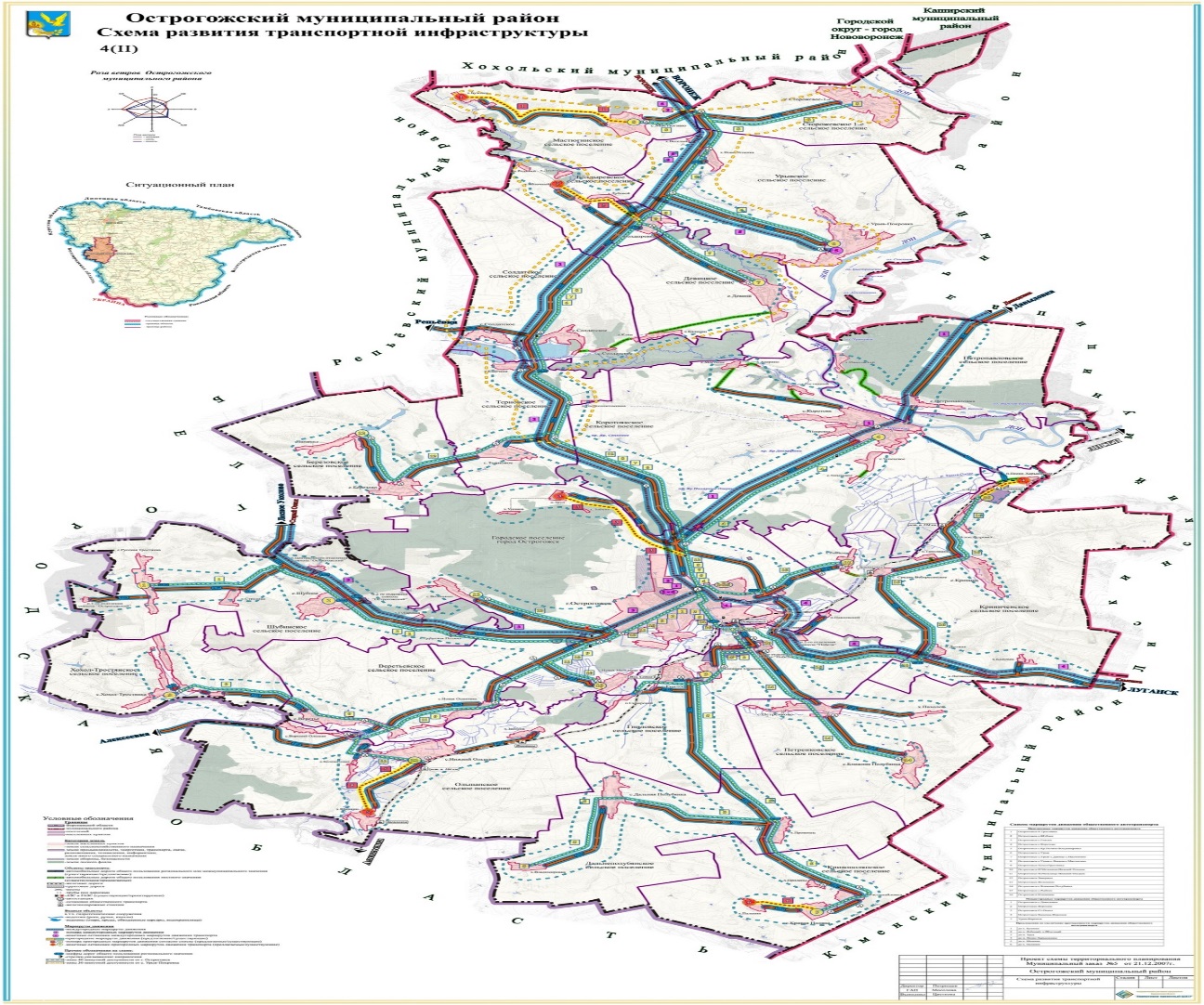 Применение программно-целевого метода в развитии автомобильных дорог общего пользования местного значения Кривополянского сельского поселения позволит системно направлять средства на решение неотложных проблем дорожной отрасли в условиях ограниченных финансовых ресурсов.2.5. Анализ состава парка транспортных средств и уровня автомобилизации Кривополянского сельского поселения, обеспеченность парковками (парковочными местами)Парк транспортных средств преимущественно состоит из легковых автомобилей, принадлежащих частным лицам. Детальная информация видов транспорта отсутствует. За период 2015-2017 годы отмечается рост транспортных средств и рост уровня автомобилизации населения. Хранение транспортных средств осуществляется на придомовых территориях, в частных гаражах.Уровень автомобилизации населения на территории Кривополянского сельского поселенияХарактеристика работы транспортных средств общего пользования, включая анализ пассажиропотокаПассажирский транспорт является важнейшим элементом сферы обслуживания населения, без которого невозможно нормальное функционирование общества. Он призван удовлетворять потребности населения в передвижениях, вызванные производственными, бытовыми, культурными связямиВажное значение для обеспечения жизнедеятельности поселения имеет общественный пассажирский транспорт. Пассажирские перевозки обеспечивает ООО «Экспресс».В настоящее время Кривополянское сельское поселение обслуживается автобусным маршрутом Острогожск – Кривая Поляна- Паленин- Дальняя Полубянка -  Владимировка (периодичность движения – 1 раз в день, 3 дня в неделю). Существующий транспорт удовлетворяет потребности населения в пассажирских перевозках. Дополнительные транспортные маршруты не требуются.В сельском поселении имеются четыре автобусные остановки пассажирского транспорта. Все расположены на основной транспортной магистрали поселения – региональной автодороге Острогожск – Кривая Поляна – Паленин, одна находится в границах населенного пункта х. Растыкайловка, две село Кривая Поляна ул.  Новый Городок, ул. Колхозная, четвертая остановка х. Паленин, ул. Центральная. Кроме пассажирского транспорта общественного пользования используется и индивидуальный автомобильный транспорт.Характеристика условий пешеходного и велосипедного движенияДля передвижения пешеходов тротуары отсутствуют. Специализированные дорожки для велосипедного передвижения на территории поселения не предусмотрены. Движение велосипедистов осуществляется в соответствии с требованиями ПДД по дорогам общего пользования.Характеристика движения грузовых транспортных средств, оценку работы транспортных средств коммунальных и дорожных служб, состояния инфраструктуры для данных транспортных средствТранспортные организации осуществляющие грузовые перевозки на территории поселения отсутствуют.Анализ уровня безопасности дорожного движенияСитуация, связанная с аварийностью на транспорте, неизменно сохраняет актуальность в связи с несоответствием дорожно-транспортной инфраструктуры потребностям участников дорожного движения, их низкой дисциплиной, недостаточной эффективностью функционирования системы обеспечения безопасности дорожного движения. Решение проблемы обеспечения безопасности дорожного движения является одной из важнейших задач. Для эффективного решения проблем, связанных с дорожно – транспортной аварийностью, непрерывно обеспечивается системный подход к реализации мероприятий по повышению безопасности дорожного движения.2.10. Оценка уровня негативного воздействия транспортной инфраструктуры на окружающую среду, безопасность и здоровье населенияНаиболее характерными факторами, негативно влияющими на окружающую среду и здоровье человека можно выделить:- загрязнение атмосферы – выброс в воздух дыма и газообразных загрязняющих веществ, приводящих к загрязнению атмосферы, вредному воздействию на здоровье человека;- воздействие шума – примерно 30% населения России подвергается воздействию шума от автомобильного транспорта с уровнем выше 55 дБ, что приводит к росту сердечно-сосудистых и эндокринных заболеваний.Учитывая сложившуюся планировочную структуру Кривополянского сельского поселения и характер дорожно-транспортной сети, отсутствие автомобильных дорог с интенсивным движением в районах жилой застройки, можно сделать вывод о сравнительно благополучной экологической ситуации в части воздействия транспортной инфраструктуры на окружающую среду, безопасность и здоровье человека.2.11. Характеристика существующих условий и перспектив развития и размещения транспортной инфраструктуры поселенияТЕХНИКО-ЭКОНОМИЧЕСКИЕ ПОКАЗАТЕЛИ2.12 Оценка нормативно-правовой базы, необходимой для функционирования и развития транспортной инфраструктуры поселенияОсновными документами, определяющими порядок функционирования и развития транспортной инфраструктуры являются:Градостроительный кодекс РФ от 29.12.2004 №190-ФЗ2.Федеральный закон от 06.10.2003 № 131-ФЗ «Об общих принципах организации местного самоуправления в Российской Федерации» 3.Федеральный закон от 08.11.2007 № 257-ФЗ «Об автомобильных дорогах и о дорожной деятельности в Российской Федерации и о внесении изменений в отдельные законодательные акты Российской Федерации4.Постановление Правительства РФ от 01.10.2015 № 1440 «Об утверждении требований к программам комплексного развития транспортной инфраструктуры поселений, городских округов»5.Устав Кривополянского сельского поселения	6.Генеральный план Кривополянского сельского поселения, утвержден решением Совета народных депутатов Кривополянского сельского поселения от 06.02.2012 г. № 48Нормативная правовая база, необходимая для функционирования и развития транспортной инфраструктуры сформирована.3.	Прогноз транспортного спроса, изменения объемов и характера передвижения населения и перевозок грузов на территории Кривополянского сельского поселения3.1. Прогноз социально-экономического и градостроительного развития городского поселенияПри анализе показателей текущего уровня социально-экономического и градостроительного развития Кривополянского сельского поселения, отмечается следующее:-	транспортная доступность населенных пунктов поселения высокая;-	наличие трудовых ресурсов не позволяет обеспечить потребности населения и расширение производства;-	доходы населения - средние. Средняя заработная плата населения за 2020 год составила 21867 руб.Демографический прогнозПредполагается, что положительная динамика по увеличению уровня рождаемости и сокращению смертности сохранится, продолжится рост числа жителей за счет городского населения.Экономический прогнозРазвитие Кривополянского сельского поселения по вероятностному сценарию учитывает развитие следующих приоритетных секторов экономики:-	сельского хозяйства;-	инфраструктуры, прежде всего, в сетевых отраслях: ЖКХ, энергетике, дорожной сети, транспорте, телекоммуникациях;-	социальной сферы в рамках реализации Национальных проектов.Устойчивое экономическое развитие Кривополянского сельского поселения, в перспективе, может быть достигнуто за счет развития малого предпринимательстваМероприятия по направлению развития малого предпринимательства:-	оказание организационной и консультативной помощи начинающим предпринимателям;-	разработка мер по адресной поддержке предпринимателей и малых предприятий;-	снижение уровня административных барьеров;-	формирование конкурентной среды;-	расширение информационно-консультационного поля в сфере предпринимательства.По итоговой характеристике социально-экономического развития поселение можно рассматривать как:-	перспективное для частных инвестиций, что обосновывается небольшим ростом экономики, средним уровнем доходов населения и высокой транспортной доступностью;-	имеющее потенциал социально-экономического развития, способное самостоятельно и с привлечением средств вышестоящих бюджетов обеспечить минимальные стандарты жизни населения, что приведёт в будущем к повышению инвестиционной привлекательности территории.Сохранение многофункционального профиля экономики сельского поселения является основой его устойчивого развития. Одним из важных направлений специализации экономики поселения является сельское хозяйство. В перспективе возрастет доля таких направлений как транспортные услуги и логистика, торговля, социальное обслуживание, малое предпринимательство.Относительно стабильная демографическая ситуация в поселении позволяет сделать вывод, что значительного изменения транспортного спроса, объемов и характера передвижения населения на территории Кривополянского сельского поселения не планируется.Стабильная ситуация с транспортным спросом населения предполагает значительные изменения транспортной инфраструктуры по видам транспорта в Кривополянском сельском поселении в ближайшей перспективе.Воздушные перевозки на территории поселения не осуществляются.Водный транспорт на территории поселения отсутствует.Автомобильный транспорт - важнейшая составная часть инфраструктуры Кривополянского сельского поселения, удовлетворяющая потребностям всех отраслей экономики и населения в перевозках грузов и пассажиров, перемещающая различные виды продукции между производителями и потребителями, осуществляющий общедоступное транспортное обслуживание населения.Реализация Программы позволит сохранить существующую сеть автомобильных дорог за счет качественного содержания, осуществления контроля за перевозкой грузов, инструментальной диагностике технического состояния автомобильных дорог, повысить качественные характеристики дорожных покрытий и безопасность дорожного движения за счет проведения целевых мероприятий по ремонту, капитальному ремонту, реконструкции автомобильных дорог, применения новых технологий и материалов, разработки и обновлению проектов организации дорожного движения.В результате реализации Программы планируется достигнуть следующие показатели:- протяженность сети автомобильных дорог общего пользования местного значения, км.;- объемы ввода в эксплуатацию после строительства и реконструкции автомобильных дорог общего пользования местного значения, км.;- прирост протяженности сети автомобильных дорог общего пользования местного значения, соответствующих нормативным требованиям к транспортно-эксплуатационным показателям, в результате реконструкции автомобильных дорог, км.;- прирост протяженности сети автомобильных дорог общего пользования местного значения, соответствующих нормативным требованиям к транспортно-эксплуатационным показателям, в результате капитального ремонта и ремонта автомобильных дорог, км.;- общая протяженность автомобильных дорог общего пользования местного значения, соответствующих нормативным требованиям к транспортно-эксплуатационным показателям на 31 декабря отчетного года, км.;- доля протяженности автомобильных дорог общего пользования местного значения, соответствующих нормативным требованиям к транспортно-эксплуатационным показателям на 31 декабря отчетного года, %.Существующие риски по возможности достижения прогнозируемых результатов;-	риск ухудшения социально-экономической ситуации в стране, что выразится в снижении темпов роста экономики и уровня инвестиционной активности, возникновении бюджетного дефицита, сокращения объемов финансирования дорожной отрасли;-	риск превышения фактического уровня инфляции по сравнению с прогнозируемым, ускоренный рост цен на строительные материалы, машины, специализированное оборудование, что может привести к увеличению стоимости дорожных работ, снижению объемов строительства, реконструкции, капитального ремонта, ремонта и содержания автомобильных дорог общего пользования местного значения;-	риск задержки завершения перехода на финансирование работ по содержанию, ремонту и капитальному ремонту автомобильных дорог общего пользования местного значения в соответствии с нормативами денежных затрат, что не позволит в период реализации Программы существенно сократить накопленное в предыдущий период отставание в выполнении ремонтных работ на сети автомобильных дорог общего пользования и достичь запланированных в Программе величин показателей.По прогнозу на долгосрочный период до 2021 года обеспеченность жителей поселения индивидуальными легковыми автомобилями составит:в 2017 году- 21 автомобиля на 100. жителей, в 2021 году- 26 автомобилей на 100 жителей.В перспективе возможно ухудшение показателей дорожного движения из-за следующих причин:-	постоянно возрастающая мобильность населения-	массовое пренебрежение требованиями безопасности дорожного движения со стороны участников движения;-	неудовлетворительное состояние автомобильных дорог;-	недостаточный технический уровень дорожного хозяйства;-	несовершенство технических средств организации дорожного движения.Чтобы не допустить негативного развития ситуации необходимо:-	Создание современной системы обеспечения безопасности дорожного движения на автомобильных дорогах общего пользования и улично-дорожной сети населённых пунктов Кривополянского сельского поселения.-	Повышение правового сознания и предупреждения опасного поведения среди населения, в том числе среди несовершеннолетних-	Повышение уровня обустройства автомобильных дорог общего пользования - установка средств организации дорожного движения на дорогах (дорожных знаков).Задачами транспортной инфраструктуры в области снижения вредного воздействия транспорта на окружающую среду являются:-	сокращение вредного воздействия транспорта на здоровье человека за счет снижения объемов воздействий, выбросов и сбросов, количества отходов на всех видах транспорта;-	мотивация перехода транспортных средств на экологически чистые виды топлива. Для снижения вредного воздействия транспорта на окружающую среду и возникающих ущербов необходимо:-	уменьшить вредное воздействие транспорта на воздушную и водную среду и на здоровье человека за счет применения экологически безопасных видов транспортных средств;-	стимулировать использование транспортных средств, работающих на альтернативных источниках (нефтяного происхождения) топливно-энергетических ресурсов.Для снижения негативного воздействия транспортно-дорожного комплекса на окружающую среду в условиях увеличения количества автотранспортных средств и повышения интенсивности движения на автомобильных дорогах предусматривается реализация следующих мероприятий:-	разработка и внедрение новых способов содержания, особенно в зимний период, автомобильных дорог общего пользования, позволяющих уменьшить отрицательное влияние противогололедных материалов;-	обустройство автомобильных дорог средствами защиты окружающей среды от вредных воздействий, включая применение искусственных и растительных барьеров вдоль автомагистралей для снижения уровня шумового воздействия и загрязнения прилегающих территорий.Реализация указанных мер будет осуществляться на основе повышения экологических требований к проектированию, строительству, ремонту и содержанию автомобильных дорог.Основной задачей в этой области является сокращение объемов выбросов автотранспортных средств, количества отходов при строительстве, реконструкции, ремонте и содержании автомобильных дорог.Для снижения вредного воздействия автомобильного транспорта на окружающую среду необходимо:-	обеспечить увеличение применения более экономичных автомобилей с более низким расходом моторного топлива.3.2. Прогноз транспортного спроса поселения, объемов и характера передвижения населения и перевозок грузов по видам транспорта, имеющегося на территории поселения	С учетом сложившейся экономической ситуации, изменение характера и объемов передвижения населения и перевозки грузов не ожидается.3.3. Прогноз развития транспортной инфраструктуры по видам транспортаВ период реализации Программы транспортная инфраструктура по видам транспорта не претерпит существенных изменений. Основным видом транспорта останется автомобильный. Транспортная связь с районным, областным центром, между населенными пунктами будет осуществляться общественным транспортом (автобусное сообщение, электричка), внутри населенных пунктов личным автотранспортом и посредством пешеходного сообщения. Для целей обслуживания действующих производственных предприятий сохраняется использование грузового транспорта.3.4. Прогноз развития дорожной сети поселенияОсновными направлениями развития дорожной сети поселения в период реализации Программы будет являться сохранение протяженности автомобильных дорог общего пользования, соответствующей нормативным требованиям за счет ремонта и капитального ремонта, поддержания автомобильных дорог на уровне соответствующем категории дороги, повышения качества и безопасности дорожной сети.3.5. Прогноз уровня автомобилизации, параметров дорожного движенияПри сохранившейся тенденции к увеличению уровня автомобилизации населения к 2027 году ожидается прирост числа автомобилей на 100 чел. населения до 30 ед. С учетом прогнозируемого увеличения количества транспортных средств в пределах до 20 ед., без изменения пропускной способности автомобильных дорог, предполагается повышение интенсивности движения по основным направлениям к объектам тяготения.Прогноз изменения уровня автомобилизации и количества автомобилей у населения на территории поселения3.6. Прогноз показателей безопасности дорожного движенияПредполагается незначительный рост аварийности, что связано с увеличением парка автотранспортных средств и неисполнением участниками дорожного движения ПДД.Факторами, влияющими на снижение аварийности станут обеспечение контроля за выполнением мероприятий по обеспечению безопасности дорожного движения, развитие систем видеофиксации нарушений ПДД, развитие целевой системы воспитания и обучения детей безопасному поведению на улицах и дорогах, проведение разъяснительной и предупредительно-профилактической работы среди населения по вопросам обеспечения безопасности дорожного движения с использованием СМИ.3.7. Прогноз негативного воздействия транспортной инфраструктуры на окружающую среду и здоровье населенияВ период действия Программы не предполагается изменения центров транспортного тяготения, структуры, маршрутов и объемов грузовых и пассажирских перевозок. Причиной увеличения негативного воздействия на окружающую среду и здоровье населения станет рост автомобилизации населения в совокупности с ростом его численности в связи с чем усилится загрязнение атмосферы выбросами в воздух дыма и газообразных загрязняющих веществ и увеличение воздействие шума на здоровье человека.4. Принципиальные варианты развития транспортной инфраструктуры и выбор предлагаемого к реализации варианта	Автомобильные дорог подвержены влиянию природной окружающей среды, хозяйственной деятельности человека и постоянному воздействию транспортных средств, в результате чего меняется технико-эксплуатационное состояние дорог. Состояние сети дорог определяется своевременностью, полнотой и качеством выполнения работ по содержанию, ремонту, капитальному ремонту и зависит напрямую от объемов финансирования. В условиях, когда объем инвестиций в дорожном комплексе является явно недостаточным, а рост уровня автомобилизации значительно опережает темпы роста развития дорожной инфраструктуры на первый план выходят работы по содержанию и эксплуатации. Поэтому в Программе выбирается вариант качественного содержания и капитального ремонта автомобильных дорог общего пользования местного значения. При условии предоставления межбюджетных трансфертов бюджету Воронежской области возможно рассмотрение вопроса строительства автомобильных дорог общего пользования местного значения к ближайшим общественно значимым объектам сельских населенных пунктов, а также к объектам производства и переработки сельскохозяйственной продукции, в рамках реализации федеральной целевой программы «Устойчивое развитие сельских территорий на 2014-2017 годы и на период до 2020 года».5.Перечень мероприятий (инвестиционных проектов)по проектированию, строительству, реконструкции объектов транспортной инфраструктуры	С учетом сложившейся экономической ситуации, мероприятия по развитию транспортной инфраструктуры по видам транспорта; транспорта общего пользования, созданию транспортно-пересадочных узлов; инфраструктуры для легкового автомобильного транспорта, включая развитие единого парковочного пространства; инфраструктуры пешеходного и велосипедного передвижения; инфраструктуры для грузового транспорта, транспортных средств коммунальных и дорожных служб в период реализации Программы не предусматриваются.Мероприятия по развитию сети дорог Кривополянского сельского поселенияВ целях повышения качественного уровня дорожной сети Кривополянского сельского поселения, снижения уровня аварийности, связанной с состоянием дорожного покрытия и доступности к центрам тяготения к территориям перспективной застройки предлагается в период действия Программы реализовать следующий комплекс мероприятий по развитию сети дорог Кривополянского сельского поселенияПереченьпрограммных мероприятий Программы комплексного развития транспортной инфраструктуры Кривополянского сельского поселения			6.Оценка объемов и источников финансирования мероприятий (инвестиционных проектов) по проектированию, строительству, реконструкции объектов транспортной инфраструктурыРеализация мероприятий Программы будет осуществляться за счет средств местного бюджета с возможным привлечением средств областного и федеральных бюджетов на реализацию мероприятий согласно объемам финансирования, указанным в паспорте Программы, а также средств внебюджетных источниковОбщий объем финансирования Программы составляет 7593,3 тыс. рублей.Объемы и источники финансирования Программы уточняются при формировании бюджета Кривополянского сельского поселения на очередной финансовый год и на плановый период.Перспективы Кривополянского сельского поселения связаны с расширением производства в сельском хозяйстве, растениеводстве, животноводстве, личных подсобных хозяйств.7. Оценка эффективности мероприятий (инвестиционных проектов) по проектированию, строительству, реконструкции объектов транспортной инфраструктуры 	Основными факторами, определяющими направления разработки Программы, являются тенденции социально-экономического развития поселения, характеризующиеся увеличением численности населения, развитием рынка жилья, сфер обслуживания.	Мероприятия разрабатывались исходя из целевых индикаторов, представляющих собой доступные наблюдению и измерению характеристики состояния и развития системы транспортной инфраструктуры, условий её эксплуатации и эффективности реализации программных мероприятий.Комплексная оценка эффективности реализации Программы осуществляется ежегодно в течение всего срока ее реализации. Критериями оценки эффективности реализации Программы является степень достижения целевых индикаторов и показателей, установленных Программой.Достижение целевых индикаторов и показателей в результате реализации Программы характеризует будущую модель транспортной инфраструктуры поселения.Целевые показатели и индикаторы Программы представлены в таблице8. Предложения по институциональным преобразованиям, совершенствованию правового и информационного обеспечения деятельности в сфере проектирования, строительства, реконструкции объектов транспортной инфраструктуры на территории Кривополянского поселенияВ рамках реализации настоящей Программы не предполагается проведение институциональных преобразований, структуры управления и взаимосвязей при осуществлении деятельности в сфере проектирования, строительства и реконструкции объектов транспортной инфраструктуры. Нормативная правовая база для Программы сформирована, но может быть подвержена изменениям в связи с совершенствованием федерального (регионального) законодательства. Администрация Кривополянского сельского поселения осуществляет общий контроль за ходом реализации мероприятий Программы, а также организационные, методические, контрольные функции.Наименование 
программы Программа комплексного развития транспортной инфраструктуры Кривополянского сельского поселения (далее – Программа)Основания для разработки 
Программы- Федеральный закон от 29.12.2014 № 456-ФЗ «О внесении изменений в Градостроительный кодекс Российской Федерации и отдельные законодательные акты Российской Федерации» - Федеральный закон от 06.10.2003 № 131-ФЗ «Об общих принципах организации местного самоуправления в Российской Федерации» -Федеральный закон от 08.11.2007 № 257-ФЗ «Об автомобильных дорогах и о дорожной деятельности в Российской Федерации и о внесении изменений в отдельные законодательные акты Российской Федерации - Постановление Правительства РФ от 01.10.2015 № 1440 «Об утверждении требований к программам комплексного развития транспортной инфраструктуры поселений, городских округов»-  Устав Кривополянского сельского поселения-  Генеральный план Кривополянского сельского поселения- Схема территориального планирования Воронежской областиЗаказчик ПрограммыАдминистрация Кривополянского сельского поселения Адрес: Воронежская область, Острогожский район, с. Кривая Поляна, ул. Школьная, дом 7Основной разработчик Программы Администрация Кривополянского сельского поселения Адрес: Воронежская область, Острогожский район, с. Кривая Поляна, ул. Школьная, дом 7Основные цели ПрограммыЦелью настоящей программы является обеспечение сбалансированного, перспективного развития транспортной инфраструктуры поселения в соответствии с потребностями в строительстве, реконструкции, ремонте объектов транспортной инфраструктуры местного значенияЗадачи Программы- безопасность, качество  и эффективность транспортного обслуживания населения, юридических лиц и индивидуальных предпринимателей сельского поселения;                                                                          - доступность объектов транспортной инфраструктуры  для населения и субъектов экономической деятельности в соответствии с нормативами градостроительного проектирования сельского поселения;                                                                                          -эффективность функционирования действующей транспортной инфраструктуры.Целевые показатели (индикаторы) Развития транспортной инфраструктуры- протяженность сети автомобильных дорог общего пользования местного значения, км.;- объемы ввода в эксплуатацию после строительства и реконструкции автомобильных дорог общего пользования местного значения, км.;- прирост протяженности сети автомобильных дорог общего пользования местного значения в результате строительства новых автомобильных дорог, км.;- прирост протяженности сети автомобильных дорог общего пользования местного значения, соответствующих нормативным требованиям к транспортно-эксплуатационным показателям, в результате реконструкции автомобильных дорог, км.;- прирост протяженности сети автомобильных дорог общего пользования местного значения, соответствующих нормативным требованиям к транспортно-эксплуатационным показателям, в результате капитального ремонта и ремонта автомобильных дорог, км.;- доля протяженности автомобильных дорог общего пользования местного значения, соответствующих нормативным требованиям к транспортно-эксплуатационным показателям на 31 декабря отчетного года, %.Сроки и этапы реализации ПрограммыПрограмма разрабатывается на срок не менее 10 летМероприятия Программы охватывают период с 2017 по 2027 годы Этапы реализации мероприятий Программы1 этап 2017-20212 этап 2022-2027Основные мероприятия ПрограммыМероприятия по- проектированию- строительству- реконструкции- капитальному ремонту и ремонту объектов транспортной инфраструктурыОжидаемые результаты реализации Программы В результате реализации мероприятий Программы к 2027 году ожидается:- повышение качества, эффективности и доступности транспортного обслуживания населения и субъектов экономической деятельности сельского поселения;-повышение безопасности дорожного движения- развитие сети автомобильных дорог общего пользования местного значения-  обеспечение надежности и безопасности системы транспортной инфраструктурыОбъемы и источники финансирования ПрограммыОбщий объем финансовых средств, необходимых для реализации мероприятий Программы, составит 7593,3 тыс. руб., в том числе в первый этап по годам:2017	год- 309,7тыс. руб.2018	год- 736,6 тыс. руб.2019	год- 1414,6 тыс. руб.2020 год – 1100,1 тыс. руб.2021 год – 647,4 тыс. руб.Источник финансирования Программы - бюджет Кривополянского сельского поселения№п/пНаименованиенаселенногопункта1.с. Кривая Поляна2.х. Паленин3.х. Прилепы4.х. Растыкайловка№п/пНаименованиенаселенногопунктаНаселение,кол-вочеловек1с. Кривая Поляна3412х. Паленин1123х. Прилепы44х. Растыкайловка89Всего546№ п/пНаименование автомобильной дорогиТех.категорияПротяженностькмв том числе по типу покрытияв том числе по типу покрытияв том числе по типу покрытия№ п/пНаименование автомобильной дорогиТех.категорияПротяженностькма/бщебеньгрунтовое1.Внутрипоселковая дорога с. Кривая Поляна ул. КолхознаяV1,3300,8300,2500,2502Внутрипоселковая дорога с. Кривая Поляна, ул. КолодезнаяV1,0500,5080,5423Внутрипоселковая дорога с. Кривая Поляна, ул. БерезоваяV0,6000,2000,4004Внутрипоселковая дорога с. Кривая Поляна, ул. ШкольнаяV0,9000,3700,5305Внутрипоселковая дорога с. Кривая Поляна, ул. Новый ГородокV1,0701,0706Внутрипоселковая дорога с. Кривая Поляна, пер. ШкольныйV0,2000,2007Внутрипоселковая дорога с. Кривая Поляна, пер. 1-ый КолхозныйV0,8000,2870,5138Внутрипоселковая дорога с. Кривая Поляна, пер.ПролетарскийV0,6200,6209Внутрипоселковая дорога с. Кривая Поляна, пер. 3-ий КолхозныйV0,5500,55010Внутрипоселковая дорога с. Кривая Поляна, пер. 4-ый КолхозныйV0,3000,30011Внутрипоселковая дорога х. Паленин, ул. ПолеваяV0,5000,50012Внутрипоселковая дорога х. Паленин, ул. ЦентральнаяV0,3000,2000,10013Внутрипоселковая дорога х. Паленин, ул. ШирокаяV0,6000,2000,40014Внутрипоселковая дорога х. Паленин, ул. ДорожнаяV1,1000,8000,30015Внутрипоселковая дорога х. Паленин, пер. ПолевойV0,4000,40016Внутрипоселковая дорога х. Паленин, пер. ЛеснойV0,8000,500,75017Внутрипоселковая дорога х. Растыкайловка, ул. СадоваяV2,5800,2502,33018Внутрипоселковая дорога х. Растыкайловка, ул. СолнечнаяV1,1000,9150,18519Внутрипоселковая дорога х. Растыкайловка, ул. ШеховскаяV0,5500,55020Внутрипоселковая дорога х. ПрилепыV1,1501,150ИТОГО:16,5003,4704,8278,203№ п/пИдентификационный номер дорогиНаименование дорогПротяженность (км) по поселениюТип покрытия(ц/б, а/б, перех, грунт)120 ОП РЗ Н 16-19«Острогожск -Кривая Поляна-Паленин»10,4220 ОП РЗ Н 49-19«Острогожск -Кривая Поляна-Паленин»0,845ИТОГО:11,245№п/пПоказатели2018 год(факт)2019 год(факт)2020 год(оценка)1.Общая численность населения, чел.5045195462.Количество автомобилей у населения, ед.1061101103.Уровень автомобилизации населения, ед./100 чел.181921№п/пНаименованиеЕдиница измеренияСовременное состояниеI очередь проекта (2020 г.)Расчетный срок(2030 г.)6Улично-дорожная сеть и транспортУлично-дорожная сеть и транспортУлично-дорожная сеть и транспортУлично-дорожная сеть и транспортУлично-дорожная сеть и транспорт6.1.Внешний транспортВнешний транспортВнешний транспортВнешний транспортВнешний транспорт-Автомобильные дороги общего пользования федерального значениякол-во/ км----Автомобильные дороги общего пользования регионального значениякол-во/ км2 /11,245 км2 /11,245 км2 /11,245 км6.2.Автомобильные дороги и улицы в границах населённых пунктовкм16,516,516,5№Показатели2021 год (прогноз)2022 год (прогноз)2023 год (прогноз)1Общая численность населения, тыс. чел.5465465462Количество автомобилей у населения, ед.1111141143Уровень автомобилизации населения, ед./100 чел.323838№ п/пНаименование мероприятияСроки реализацииОбъем финансирования, тыс. руб.Ответственный за реализацию мероприятияРемонт автодороги местного значения по ул. Солнечная х. Растыкайловка 815м.пер. 3-ый Колхозный с. Кривая Поляна 600м. 2017 г.309,7администрация Кривополянского сельского поселения Ремонт автодороги местного значения по ул. Березовая 557м., ул. Новый Городок 70 м. с. Кривая Поляна    2018 г.736,6администрация Кривополянского сельского поселения Ремонт автодороги местного значения по ул. Новый Городок 400м.,  2019г.1414,6администрация Кривополянского сельского поселенияРемонт автодороги местного значения по пер. Школьный от дома №3 до дома №10, ул. Колодезная дома №10 до ШРП2020г.1100,1администрация Кривополянского сельского поселения Ремонт автодороги местного значения по пер. Лесной  250 м., х. Паленин, пер.Колхозный-1ый  200 м с. Кривая Поляна2021г.647,4администрация  Кривополянского сельского поселения Ремонт автодороги местного значения по ул. Широкая х. Паленин 340м., пер. Лесной 100м. х. Паленин2022 г.519,4администрация Кривополянского сельского поселения Ремонт автодороги местного значения по ул. Садовая х. Растыкайловка 550м.2023г.  535,0администрация Кривополянского сельского поселенияРемонт автодороги местного значения по пер.4-й Колхозный, 280м. с. Кривая Поляна, пер. Школьный 240м.2024551,1 администрация Кривополянского сельского поселенияРемонт автодороги местного значения по ул. Шеховская х. Растыкайловка 270м., ул. Полевая, 180м.2025567,6администрация Кривополянского сельского поселенияРемонт автодороги местного значения по пер. Полевой х. Паленин 270м., 2026584,6администрация Кривополянского сельского поселенияРемонт автодороги местного значения по ул. Солнечная х. Растыкайловка 340м., ул. Садовая 360м.2027602,2администрация Кривополянского сельского поселения Грунтовые дороги - профилирование2017-2027гг.25 (ежегодно)администрация Кривополянского сельского поселения№п/пНаименование индикатораЕдиница измеренияПоказатели по годамПоказатели по годамПоказатели по годамПоказатели по годам№п/пНаименование индикатораЕдиница измерения201720182019Последующие годы1.Протяженность сети автомобильных дорог общего пользования местного значениякм16,516,516,516,52.Объемы ввода в эксплуатацию после строительства и реконструкции автомобильных дорог общего пользования местного значениякм00003.Прирост протяженности сети автомобильных дорог общего пользования местного значения в результате строительства новых автомобильных дорогкм00004.Прирост протяженности сети автомобильных дорог общего пользования местного значения, соответствующих нормативным требованиям к транспортно-эксплуатационным показателям, в результате реконструкции автомобильных дорогкм00005.Прирост протяженности сети автомобильных дорог общего пользования местного значения, соответствующих нормативным требованиям к транспортно-эксплуатационным показателям, в результате капитального ремонта и ремонта автомобильных дорогкм0,050,050,050,356.Общая протяженность автомобильных дорог общего пользования местного значения, соответствующих нормативным требованиям к транспортно-эксплуатационным показателям на 31 декабря отчетного годакм2,72,752,803,157.Доля протяженности автомобильных дорог общего пользования местного значения, соответствующих нормативным требованиям к транспортно-эксплуатационным показателям на 31 декабря отчетного года%16,4                                                                                                                                                                                                                                                                                                                                                                                                                                                                                                                                                                                                                                                                     16,717,019,1